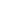 Главная / Новости / Министерство экономического развития и промышленности РК сообщает / 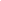 31 мая в Министерстве экономического развития и промышленности состоялось заседание Совета по улучшению инвестиционного климата и развитию конкуренции в Республике Карелия. Совет прошел под председательством премьер-министра Правительства Карелии, заместителя председателя Совета Александра Чепика. В работе совета приняли участие заместитель Премьер-министра Правительства Республики Карелия по вопросам экономики Дмитрий Родионов, руководитель Карельского УФАС России Артур Пряхин, руководители органов исполнительной власти республики, в функции которых входит реализация мероприятий по содействию развитию конкуренции, инвестиционные уполномоченные муниципальных образований Карелии, представители общественных организаций, действующих в интересах пред В ходе Совета был заслушан доклад заместителя премьер-министра правительства Карелии по вопросам экономики Дмитрия Родионова и содоклад руководителя Карельского УФАС России Артура Пряхина о состоянии развития конкуренции в республике и планах развития конкуренции на 2018 год. На заседании также выступили руководители органов исполнительной власти РК, которые рассказали о совершенствовании плана мероприятий («дорожной карты») по содействию развитию конкуренции в Республике Карелия и активизации работы в данном направлении. Собравшиеся рассмотрели предложения по утверждению перечня приоритетных рынков, вопросы по участию органов местного самоуправления муниципальных районов и городских округов в осуществлении мероприятий по развитию конкуренции на соответствующих территориях. По итогам проведения заседания выработаны предложения по развитию конкуренции в республике и одобрены два проекта: по изменению «дорожной карты» по содействию развитию конкуренции в Карелии и включению в перечень приоритетных рынков дополнительных рынков - туристических услуг и товарной аквакультуры. Органам местного самоуправления муниципальных районов и городских округов рекомендовано осуществить мероприятия по развитию конкуренции на соответствующей территории и проработать вопрос о возможности организации закупки услуг по проведению исследования о состоянии развития конкуренции в отраслях экономики, в том числе в разрезе муниципальных районов и городских округов. Исходная страница: http://www.gov.karelia.ru/gov/News/2018/06/0601_46.html Создано 1 июня 2018. Отредактировано 1 июня 2018.
© Администрация Главы Республики Карелия, 1998-2016 
При использовании материалов гиперссылка на портал обязательна. Главная / Новости / Министерство экономического развития и промышленности РК сообщает / 30 мая заместитель Премьер-министра Правительства Карелии по вопросам экономики Дмитрий Родионов провел рабочее совещание по вопросу развития конкуренции в Республике Карелия. В ходе рабочей встречи были рассмотрены вопросы реализации мероприятий по внедрению Стандарта развития конкуренции в Республике Карелия и Национального плана развития конкуренции в Российской Федерации на 2018-2020 годы, утвержденного Указом Президента Российской Федерации от 21.12.2017 № 618 «Об основных направлениях государственной политики по развитию конкуренции». В совещании приняли участие руководитель Карельского УФАС России Артур Пряхин, и.о. Министра экономического развития и промышленности Республики Карелия Павел Буренков, заместитель министра Янина Свидская. Исходная страница: http://www.gov.karelia.ru/gov/News/2018/06/0601_40.html Создано 1 июня 2018. Отредактировано 1 июня 2018.
© Администрация Главы Республики Карелия, 1998-2016 
При использовании материалов гиперссылка на портал обязательна. 